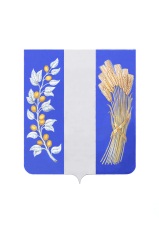 МУНИЦИПАЛЬНОЕ КАЗЕННОЕ УЧРЕЖДЕНИЕАДМИНИСТРАЦИЯ МУНИЦИПАЛЬНОГО ОБРАЗОВАНИЯ «БИЧУРСКИЙ РАЙОН» РЕСПУБЛИКИ БУРЯТИЯРАСПОРЯЖЕНИЕот «03» июля 2019 года                                                                         № 253-рс. БичураОб утверждении Перечня сведений об объектах учета реестра муниципального имущества, подлежащих размещению в информационно-телекоммуникационной сети «Интернет» на официальном сайте муниципального образования «Бичурский район» Республики БурятияВ соответствии с Гражданским кодексом Российской Федерации, Федеральным законом от 06.10.2003 № 131-ФЗ «Об общих принципах организации местного самоуправления в Российской Федерации», приказом Министерства экономического развития Российской Федерации от 30.08.2011 № 424 «Об утверждении Порядка ведения органами местного самоуправления реестров муниципального имущества» или действующим порядком ведения реестра муниципального имущества Муниципальное казенное учреждение Администрация муниципального образования «Бичурский район» Республики Бурятия принимает решение:1. Утвердить прилагаемый Перечень сведений об объектах учета реестра муниципального имущества, подлежащих размещению в информационно-телекоммуникационной сети «Интернет» на официальном сайте муниципального образования «Бичурский район» Республики Бурятия.2. Установить, что сведения об объектах учета реестра муниципального имущества размещаются в информационно-телекоммуникационной сети «Интернет» на официальном сайте муниципального образования «Бичурский район» Республики Бурятия ежеквартально до 20 числа месяца, следующего за отчетным кварталом в формате Excel (табличном) или Word (текстовом).3. Настоящее распоряжение вступает в силу со дня его подписания.Глава МО «Бичурский район»                                                             В.В.Смолин                                   _________________________________________________________УТВЕРЖДЕНОраспоряжением МКУ Администрациямуниципального образования «Бичурский район»Республики Бурятияот «03» июля 2019 № 253-рПеречень сведений об объектах учета реестра муниципального имущества, подлежащих размещению в информационно-телекоммуникационной сети «Интернет» на официальном сайте муниципального образования «Бичурский район» Республики БурятияI. Перечень земельных участков, учтенных в реестре муниципального имущества на «___» ____________ 20___ г., включающий по каждому объекту учета следующие сведения:1. Реестровый номер муниципального имущества (РНМИ).2. Кадастровый (условный) номер.3. Адрес (местоположение).4. Правообладатель<*>.5. Категория земель.6. Вид разрешенного использования.7. Площадь (кв. м).--------------------------------<*> В строку «правообладатель» вносится полное наименование юридического лица.II. Перечень зданий, сооружений, объектов незавершенного строительства, жилых, нежилых помещений, учтенных в реестре муниципального имущества на «___» ____________ 20___ г., включающий по каждому объекту учета следующие сведения:1. Реестровый номер муниципального имущества (РНМИ).2. Адрес (местоположение).3. Наименование<**>.4. Правообладатель.5. Общая площадь (кв. м), протяженность (км) или иные параметры с единицами измерения.6. Этажность, подземная этажность. --------------------------------<**> В строку «наименование» для жилых, нежилых помещений также вносятся иные идентифицирующие признаки.III. Перечень акций, учтенных в реестре муниципального имущества на «___» ____________ 20___ г., включающий по каждому объекту учета следующие сведения:1. Реестровый номер муниципального имущества (РНМИ).2. Количество (штук).3. Обыкновенные (штук), номинальная стоимость (рублей).4. Привилегированные (штук), номинальная стоимость (рублей).5. Доля в уставном капитале (процентов).6. Акционерное общество (эмитент).7. Владелец.IV. Перечень долей (вкладов) в уставном (складочном) капитале хозяйственного общества или товарищества, учтенных в реестре муниципального имущества на «___» ____________ 20___ г., включающий по каждому объекту учета следующие сведения:1. Реестровый номер муниципального имущества (РНМИ).2. Доля (вклад) в уставном (складочном) капитале (процентов).3. Хозяйственное общество (товарищество).4. Правообладатель.V. Перечень движимого имущества, первоначальная стоимость которого равна или превышает 50 000 (Пятьдесят) тысяч рублей, транспортных средств и особо ценного движимого имущества (независимо от их стоимости), учтенных в реестре муниципального имущества на «___» ____________ 20___ г., включающий по каждому объекту учета следующие сведения:1. Реестровый номер муниципального имущества (РНМИ).2. Государственный регистрационный знак<***>.3. Наименование.4. Марка, модель.5. Год выпуска (изготовления).6. Правообладатель.--------------------------------<***> В строку «государственный регистрационный знак» вносится государственный регистрационный знак транспортного средства.VI. Перечень юридических лиц, учтенных в реестре муниципального имущества на «___» ____________ 20___ г., включающий по каждому объекту учета следующие сведения:1. Наименование юридического лица.2. Адрес места нахождения юридического лица.3. ФИО руководителя.Тел.: 8 (301 33) 41-2-18 Исп.: Захарова И.А.	